様式第１号（第２条関係）市長への直行便（ご意見・ご提案）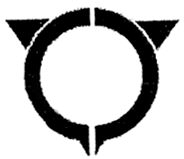 （市民の皆様のご意見・ご提案をお聞かせください。）◆市に寄せられた貴重なご意見・ご提案は市長が読ませていただき，市政施策に生かす検討を行います。記入上の注意◆必要に応じて問い合せなどをさせていただく場合がありますので，上記へのご記入をお願いします。ご記入のないものは受付けることができませんのでご注意ください。　なお，ご記入いただいた個人情報は，ご本人への問合せのほか，市からの回答及び統計処理の目的以外には使用いたしません。◆市行政に関係のないことや誹謗中傷はご遠慮ください。　　　　　　　　　　　　　　　　　「市長への直行便」に関するお問い合せは…　　　　　　　　　　　　　　　　　　宇土市役所総務課秘書係　電話　２２－１１１１　　　　　　　　　　　　　　　　　　　　　　　　　　　　　　FAX 　２２－０１１０ご住所〒ふりがなお名前電話番号テーマ